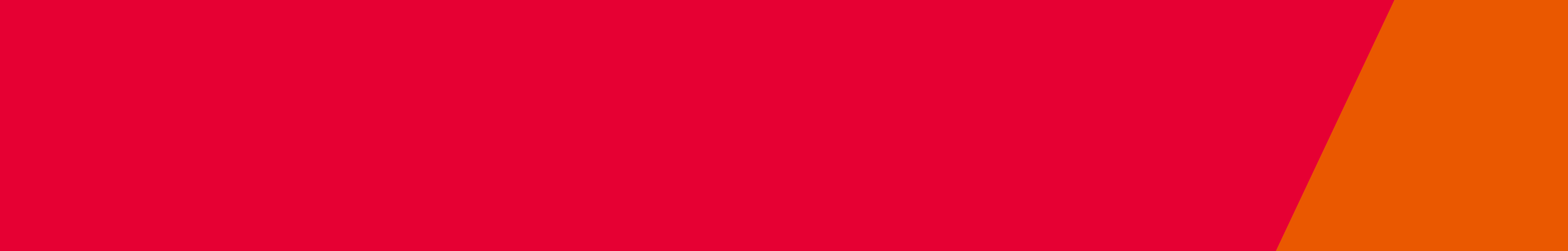 Category 1: Uniforms or Equipment1st Eastern Park Scout GroupAberfeldie/St Johns Uniting Cricket Club Inc.Ability Para Badminton ClubAjax Football ClubAll abilities equestrian incorporatedAltona North Cricket ClubAnglesea Bowling Club IncAnglesea Golf Club IncApollo Bay Football ClubAspendale Lifesaving Swimming and Youth ClubAspendale Sporting ClubAthletico Wolves FCBairnsdale Cricket Association IncBallarat Cricket Umpires AssociationBalmoral Bowling Club IncBannockburn Football & Netball Club IncBarham Koondrook Cricket ClubBarnstoneworth United Junior Football ClubBarwon Heads 13th Beach Surf Life Saving ClubBayswater Strikers Soccer ClubBealiba Pony ClubBeaufort and District Adult Riding Club IncBeechworth and District Hockey ClubBeechworth Wanderers Cricket ClubBellarine Sharks AFC IncBendigo Amateur Soccer LeagueBendigo East Baseball ClubBendigo Rugby ClubBendigo Women's Football Club IncBerwick Little AthleticsBirchip Rifle Club IncBlack Rock Football ClubBlackburn North Bowling Club IncBonnie Doon Football and Netball ClubBoorhaman Golf ClubBoort Trotting ClubBoronia Bowls Club Inc.Boronia Uniting Netball Club IncBorough Bulls FCBox Hill North Super Kings Cricket ClubBox Hill Reporter District Cricket AssociationBraybrook Sporting ClubBridgewater Bowling Club IncBright Bowls Club IncBright Croquet ClubBrighton Beach Junior Football ClubBroadmeadows Bowls ClubBroadmeadows Stars Sports ClubBroadwater Tennis Club Inc.Brunswick Football Club IncorporatedBulleen Templestowe Amatuer Football ClubBulleen Templestowe District Junior Football ClubBullits Basketball ClubBundoora Football/Netball ClubBundoora Tennis ClubBunyip Netball Club IncCA TritonsCalivil United Football and Netball ClubCamrea Cricket Club IncorporatedCaramut Netball ClubCarnegie Basketball Club IncorporatedCasey Comets Football Club IncCasey Crusaders Rugby ClubCaulfield Cobras Soccer ClubCaulfield Lacrosse ClubCentral Park Tennis Club IncChelsea Longbeach Surf Life Saving ClubCheltenham Bowls Club IncCheltenham Youth Club IncChiltern District Pony ClubChirnside Park Country ClubCity Lions Football ClubCity United Cricket ClubCleeland United Soccer ClubCobden BasketballCobram Bowling ClubCobram Football Netball Club IncCobram Roar Football Club IncCohuna Golf ClubCohuna Squash ClubColac Leisure Runners IncColac West Cricket Club IncCollendina Cricket ClubCombined Ladies Eightball AssociationCora Lynn Football and Netball ClubCorangamite Lions Football Club Inc.Corio Bay Cricket and sports clubCorryong Amateur Swimming Club IncCraigieburn Netball AssociationCranbourne Bowling Club IncorporatedCranbourne Southernstars sports club IncCrib Point Football and Netball Club Inc.Croydon Football ClubCroydon Ranges Soccer ClubCulgoa Golf ClubDeakin Athletic Club IncDeepdene Uniting Cricket ClubDiggers Rest Bowling ClubDisability Sport and RecreationDocklands Demons Ice Racing Club IncorporatedDolphins Corner Inlet Swimming Club IncDoncaster and Districts Netball AssociationDragon City Derby DollsDragons Abreast BendigoDragons Abreast Patterson Lakes Pink Lotus IncorporatedEast Ballarat Cricket ClubEast Belmont Cricket ClubEast Framlingham Golf ClubEast Ivanhoe Bowling Club IncEast Malvern Junior Soccer ClubEast Malvern Tooronga Cricket ClubEast Sandringham Cricket ClubEast Warrnambool Football Netball ClubEastern Lions Soccer ClubEastern Sirens Synchronized Swimming Inc.Eastfield Cricket ClubEchuca Basketball AssociationEchuca Football & Netball ClubEchuca Junior Football ClubEchuca Swimming ClubEley Park Football ClubEpping Aquajets Swimming ClubEssendon Fish Protection Society and Anglers ClubEssendon Hockey ClubEureka Netball Club IncEynesbury Eagles Footbal Netball clubFairfield Bowling Club IncFairpark Football ClubFawkner Tennis club IncorporatedFitzroy Victoria Bowling & Sports ClubFootscray Cricket ClubFoster Football Club IncFrankston Dolphins Football Netball Club IncorporatedGarfield Football Club IncGeelong Athletics IncGeelong Cricket ClubGeelong Hockey Association IncGeelong Hockey ClubGeelong Seniors Cricket Club Inc.Gippsland Goannas Over 60s Cricket Club Inc.Gippsland LeagueGippsland Ranges Roller Derby IncGippsland Storm Elite Development Netball ClubGlen Eira Amateur Football ClubGlen Park Community Centre incGlenaladale Cricket ClubGlenroy Calisthenics Club IncGolden City Soccer Club IncGolden Square Football Netball Club Inc.Golf Central VictoriaGordon Football Netball Club IncGormandale Football Netball ClubGoulburn Valley Ladies Golf Association IncGreater Geelong Galaxy Football Inc.Greensborough & District Angling Club IncGreensborough Football ClubGreensborough Hockey Club Inc.Grovedale Cricket Club IncorporatedHallam Tennis Club IncHamilton Rowing ClubHealesville Bowling Club IncHeatherdale Cricket ClubHeathmont Football ClubHill End and Grove Rovers Junior Football ClubHillside Football ClubHopetoun Table Tennis ClubHorsham Amateur Basketball AssociationHorsham and District Soccer Club IncHorsham Croquet Club Inc.Huntly Football & Netball ClubIce Hockey VictoriaInglewood Football Netball Club IncInverleigh Golf Club IncInverloch Stars Soccer ClubInverloch Surf Life Saving Club IncIrrewarra Cricket Club IncJacana Cricket Club IncJacana Football ClubJacana Junior Football ClubKai'Opua Outrigger Canoe Club AustraliaKatandra Cricket Club IncKeilor Park Auskick CentreKensington Flemington Junior Sports ClubKew Rovers Football ClubKeysborough Football and Netball ClubKeysborough Soccer Club IncKilcunda Bass Football Netball ClubKooweerup Veterans Cricket ClubKoroit And District Basketball Association IncKorumburra-Bena Football Netball Club IncKrakatoas Sporting ClubKyabram Bowls Club IncKyabram Cricket ClubKyabram Lawn Tennis ClubLa Trobe University Ultimate FrisbeeLake Bolac & District Bowling ClubLake Wendouree Football Netball Club IncLakes Entrance Bowls ClubLakes Entrance Croquet Club IncLakes Entrance Keenagers Table Tennis ClubLakeside Rockers Gippsland IncLakeside Sailing Club - Pakenham Inc.Lancefield Football/Netball Club IncLang Lang football clubLatrobe Valley Hockey Association IncLaurimar Cricket Club IncLaverton Bowling ClubLaverton Soccer ClubLeongatha Knights Football Club Inc.Lethbridge Junior Football ClubLillico & District Pony ClubLoreto Aquatic IncLorne Surf Life Saving Club Inc.Maccabi Athletics ClubMaffra Cricket Club IncorporatedMaldon Football Netball ClubMaldon Tennis ClubMallacoota GymnasticsMallacoota Surf Life Saving Club Inc.Manningham Cricket ClubMansfield Soccer ClubMaroondah Calisthenics Club IncMaroondah United Football ClubMaryborough Little Athletics CentreMaryborough Swimming Club IncMcCallum Disability Services Inc.Meadow Park Soccer ClubMelbourne Rugby Union Football ClubMelbourne Smashers Badminton ClubMelbourne Spikers IncMelton Centrals Cricket ClubMelton Phoenix Football ClubMelton Wolves Gridiron ClubMerbein Football and Netball ClubMetro East Bicycle User Group IncMetropolitan Clay Target Club IncMidlands Bowls ClubMidlands District Amateur Swimming AssociationMildura Harness Racing Club Inc.Mildura Pistol ClubMilitary Equitation AustraliaMincha West Tennis ClubMirboo North Amateur Swimming ClubMirboo North Cricket ClubMitcham Angling ClubMoe United Soccer Club IncMonash Gryphons Amateur Football ClubMonash University Hockey ClubMonbulk Pony ClubMonbulk Rangers Soccer ClubMoorabbin Cricket ClubMoorabbin Football ClubMooroopna Cricket ClubMooroopna Junior Football ClubMornington Peninsula Badminton Inc.Mornington Peninsula Roller Derby ClubMortlake Bowls Club IncMorwell Cricket ClubMorwell Junior Football Club IncMount Beauty Tennis Club IncMountain Tigers Basketball ClubMt Clear Cricket ClubMt Pleasant Football Netball ClubNangiloc and District Football Netball Club IncNarre Warren Bowls Club IncNatimuk United Football Netball ClubNestles Rowing ClubNewborough Bulldogs Cricket ClubNewborough Football Netball Club IncNoble Park Golf ClubNoradjuha Quantong Football Netball ClubNorth Ballarat Cricket Club IncNorth Ballarat Football ClubNorth Ballarat Junior Football Club IncNorth Brunswick Junior Football ClubNorth Caulfield Maccabi Junior Football Club IncNorth Eastern Archers IncNorth Geelong Warriors FC IncNorth Sunshine Football clubNorth West Victoria Adult Riding ClubNorthern Suburban Table Tennis AssociationNorwood Cricket ClubNunawading Football Club IncOlinda Cricket ClubOlinda Ferny Creek Junior Football ClubOromo Sport Federation AustraliaPakenham Football ClubPanmure Football Netball Club IncPark Cubs FCPark Orchards North Ringwood Parish Junior Football ClubPark Panthers Netball Club IncParkmore Junior Football Club IncPeninsula Bobcats Basketball ClubPeninsula Womens' Hockey AssociationPoint Cook Centrals Football ClubPoint Cook Soccer Club Inc.Point Leo SLSCPoint Lonsdale Tennis Club IncPomborneit Cricket ClubPortarlington Football Netball ClubPortland Football Netball Cricket ClubPortland Gymnastics Club (Portland YMCA)Powelltown Football Netball Club IncPreston Footballers Cricket ClubPreston YCW District Cricket ClubRanges Basketball Club IncReal Stallions FCRed Cliffs Lawn Tennis Club IncRegency Calisthenic CollegeRhinos Basketball Academy INCRiding for the Disabled ViewbankRingwood and District Cricket Association Inc.Ringwood Croquet ClubRosebud Heart Soccer ClubRowville Eagles Cultural & Sporting Association Inc.Rowville Football Club IncRoyal Park Football Netball Club IncRupanyup Football Netball ClubRushworth Bowls Club IncorporatedRushworth Field and GameRye Cricket ClubRye Football Netball ClubSale City Junior Football ClubSale Football ClubSamaria Suns Sports Club IncSeaford Tigers Cricket ClubSeville Football Netball ClubSeville Football Netball ClubSeville Netball ClubShepparton & Youth Club United Cricket ClubShepparton Rowing ClubShepparton Soccer ClubShepparton Swans Football Netball ClubSherbrooke Little Athletics CentreSki XC VictoriaSomerville Eagles Soccer ClubSouth Croydon Cricket Club IncSouth Melbourne District Sports ClubSouth West Academy of SportSouth Yarra Cricket ClubSouthern Football League Umpires AssociationSpecial Olympics BallaratSpringvale White EaglesSt Brigids/St Louis Cricket ClubSt Catherine's Old Girls Waterpolo ClubSt Marys Greensborough Junior Football ClubSt Peter's Junior Football ClubSt. Mary's Sporting Club Geelong IncStratford Football Netball ClubStrathdale Hockey ClubStudio Arc Dance CompanySunbury Kangaroos Junior Football Netball ClubSunbury United Junior Soccer ClubSunraysia Willowfest IncSunshine YCW Cricket ClubSurfside Waves Soccer ClubSurrey Park Lacrosse ClubSwan Hill Trotting ClubSydenham Panthers Basketball CLubTalbot Football ClubTallangatta Amateur Swimming Club IncorporatedTarraville Cricket Club IncTarrington Cricket ClubTarwin Valley Campdraft Club IncTempleton Tennis ClubThree Colours Soccer Club IncTongala Lawn Tennis ClubToora and District Football ClubToorak East Malvern Hockey ClubTorquay Surf Life saving ClubTorquay Surf Life Saving Club IncTrafalgar Football Netball ClubTrafalgar Park Bowls Club IncTraralgon Hockey Club IncTrinity Willison Cricket ClubUnited Devils FCUpper Beaconsfield Cricket Club IncUpper Yarra Netball AssociationUpper Yarra Pony Club IncVictorian Multicultural Sports OrganisationVictorian Womens Superleague AssociationVolaire Calisthenics College IncVolleyball HorshamWanderers Baseball Club IncWangaratta Junior Magpies Football ClubWangaratta Swimming ClubWantirna South Football Club IncWantirna Tennis Club IncWaratah Beach Surf Life Saving ClubWarracknabeal Amateur Basketball Assoc IncWarranwood Cricket Club IncWarrion Cricket Club Inc.Warriors Albury Wodonga Dragon Boat Club Inc.Warrnambool Lawn Tennis Bowls ClubWarrnambool Masters Swim ClubWaverley District Netball AssociationWaverley Hockey ClubWedderburn Bowls Club IncWedderburn Hockey Club IncWerribee Bears Rugby League Sports ClubWerribee Districts Football Club IncWerrimull Football and Netball Club IncWest Point Soccer ClubWest Sale Bowls Club IncWestall Social Tennis ClubWestern Lightning Touch Football ClubWestern Region Umpires AssociationWestern Suburbs Soccer ClubWesternport Field & GameWhite Hills Junior Football ClubWhitehorse United Soccer Club IncWhittlesea City Basketball AssociationWhittlesea Junior Basketball AssociationWhittlesea Junior Football ClubWilliamstown Congregational Cricket ClubWilliamstown Football ClubWodonga Football & Sports ClubWodonga Junior Football ClubWodonga Raiders Football And Sports Club IncorporatedWodonga Tennis Centre Croquet Club IncWoorndoo-Mortlake Football Netball Club IncWorking Equitation GeelongWy Yung Football Club & Netball IncYackandandah Football ClubYallourn Bowling ClubYarra River DragonsYarrawonga Mulwala Adult Riding Club IncCategory 2: Skill DevelopmentAltona Life Saving ClubAshburton United Soccer ClubBairnsdale District Amateur Basketball Assoc IncBallarat Lawn Tennis ClubBallarat Rugby Union ClubBanyule Junior Football ClubBeechworth Football and Netball Club IncBenalla Netball Association IncBentleigh Lakers Basketball ClubBrimbank Rugby Union ClubBundoora Junior Football Club IncBundoora RSL Bowling Centre - a division of Watsonia RSL Sub BranchCamberwell Central Bowls Club IncCheltenham Junior Football ClubChurchill Amateur Basketball AssociationClub Italia Sporting Club IncCobram Pistol ClubCraigieburn Basketball Association Inc.Darebin Women's Sports Club IncDevon Meadows Football ClubDiamond Creek Basketball ClubDingley Junior Football Club IncDoncaster All Abilities Basketball Inc.Drouin Dragons Soccer ClubEndeavour Hills Junior Football Club IncEpping North Scout GroupEssendon District AquaticEssendon Doutta Stars Football ClubFootscray Canoe ClubForest Rangers Soccer ClubFrankston Hockey ClubGeelong Soccer and Sports Club IncGeelong West Giants IncGisborne Thunder Swimming ClubGlen Eira Junior Soccer ClubGlenhuntly Athletic Club IncHarrisfield Hurricanes Soccer ClubHeat Netball ClubHeatherhill Cricket Club IncHeathmont Hornets Basketball Club IncHeidelberg Junior Football ClubHeights Netball ClubHurstbridge Junior Football ClubIrymple Cricket ClubKai'Opua Outrigger Canoe Club AustraliaKalkee Football Netball ClubKeon Park Soccer ClubKings Domain FCKirinari Kayak Club IncorporatedKyneton Netball AssociationLa Trobe University Mountaineering Club Inc.Lancefield Junior Football ClubLara Basketball ClubLara United Football ClubLaurimar Calisthenics CollegeLongwood Football Netball Club IncMacedon Pony CLubMazenod United Football (Soccer) ClubMelbourne Chargers R.U.F.C. Inc.Melbourne Frontrunners IncorporatedMelbourne ParkourMelton South Junior Football ClubMernda Junior Football ClubMildura Roller Derby League IncMinties Community Netball ClubMonash University Rugby ClubMornington Peninsula Ladies Badminton Assoc.Morwell Football and Netball ClubMt Eliza Junior Football ClubMulgrave Baseball ClubMurrumbeena Junior Football ClubMurrumbeena Park Bowls ClubNar Nar Goon Football Club Inc.Newcomb Power Netball Club Inc.Officer Kangaroos Junior Football ClubOlinda Ferny Creek Football Netball ClubPakenham United FCPhillip Island Indoor Outdoor Soccer Association IncPower House Junior Rugby Union Football ClubPreston Reservoir Swim Club Inc.Riding for the Disabled (RDA) PeninsulaRiding for the Disabled Association of Victoria inc MoorabbinSeaford Junior Football ClubSherbrooke Archers IncSomerville Football and Netball ClubSouth Morang Football ClubSouth Rovers Football Netball Club IncSouthern Districts Rugby ClubSouthern Peninsula Little AthleticsSouthern Peninsula Sharks Basketball AssociationSt Albans Football and Netball ClubSt Bernards Old Collegians Basketball ClubSt Bernards Old Collegians Football Club Inc.St. Kevin's Old Boys Soccer ClubStrzelecki Bushwalking Club IncSurfcoast FCSwan Hill Calisthenics ClubSwimland Swimclub IncTarneit Football ClubTemplestowe Junior Football Club*Thomastown Football Netball ClubTooradin-Dalmore Junior Football ClubTrafalgar Victory FCUltima Football Netball ClubUpwey Tecoma Junior Football ClubValley View Golf and Country Club (Kyabram) IncVictorian Kite Boarding Association IncorporatedVictorian Rifle Association IncWallan Junior Football ClubWarburton Bowls Club IncWarrnambool Football Netball ClubWarrnambool Wolves Football Club IncWaubra Football ClubWaverley Blues Football ClubWerribee Basketball AssociationWerribee Hockey ClubWestern Beaches Outrigger Canoe ClubWhitehorse Colts Football Netball ClubWilliamstown Juniors Football ClubWodonga Water Polo Club IncWycheproof-Narraport Netball Club IncCategory 3: Club Operational CapacityBairnsdale Football Netball Club IncBallan Recreation Reserve Committee of ManagementBallarat and District Soccer Association IncBorough Bulls FCCalypso Beach Sports ClubCaroline Springs Hockey Club IncorporatedChirnside Park Football ClubCranbourne Bowling Club IncorporatedDoncaster Athletics ClubDrysdale Soccer ClubEpping North Scout GroupFairpark Football ClubFawkner Tennis club IncorporatedFootball Federation Sunraysia IncFountain Gate Tennis ClubFrankston Lifesaving clubGisborne Thunder Swimming ClubKeilor Park Auskick CentreKeysborough Soccer Club IncNangiloc and District Football Netball Club IncRingwood Diving Club IncSeaspray Surf Life Saving ClubShepparton & Youth Club United Cricket ClubShepparton Junior Soccer Association IncSouth West Golf AssociationThornbury Athletic Football ClubCategory 4: Aboriginal ParticipationACES Mixed Volleyball TeamAFL GoldfieldsBallarat Wanderers Netball ClubBunurong Land Council Aboriginal CorporationChelsea Heights Tennis ClubDream Catcher Indigenous CorporationEchuca Football & Netball ClubFederation University AustraliaGeelong West Giants IncGoulburn Valley Aboriginal Education Consultative Group IncHorsham Colts Cricket Club Inc.Kirrae Health Services IncLearmonth Netball ClubMelbourne StarsMildura Aboriginal CooperativeMurchison Football Netball ClubMurray Valley Aboriginal CooperativeNatasha Atkinson-BrownPCYC Wyndham Boxing ClubSt Francis Football ClubSt Kilda City Football Netball ClubSt Marys Greensborough Junior Football ClubSunraysia Willowfest IncVic TribeVictorian Aboriginal Community Services Association LtdVictorian Indigenous Basketball Association 2017-18 Sporting Club Grants ProgramRound 2 Grant RecipientsTo receive this publication in an accessible format phone 03 9096 9856, using the National Relay Service 13 36 77 if required, or email srvgrants@sport.vic.gov.au.Authorised and published by the Victorian Government, 1 Treasury Place, Melbourne.© State of Victoria, Department of Health and Human Services May 2018.Where the term ‘Aboriginal’ is used it refers to both Aboriginal and Torres Strait Islander people. Indigenous is retained when it is part of the title of a report, program or quotation.